NOME DO ALUNOTITULO DO TRABALHOCARAÚBAS - RN2017NOME DO ALUNOTITULO DO TRABALHOTrabalho de Conclusão de Curso apresentado ao curso de Engenharia civil da Universidade Federal Rural do Semi-Árido – UFERSA, como requisito parcial para obtenção do título de Engenheiro civil. Orientador(a): . APROVADO EM:___/___/____BANCA EXAMINADORA_____________________________________________Prof. xxxxxxx Presidente______________________________________________XXXXXXXXXXXXXXXXXXXXPrimeiro Membro_______________________________________________XXXXXXXXXXXXXXXSegundo Membro_______________________________________________XXXXXXXXXXXXXXXTerceiro MembroCARAÚBAS - RN2017©Todos os direitos estão reservados à Universidade Federal Rural do Semi-Árido.O conteúdo desta obra é de inteira responsabilidade do (a) autor (a), sendo o mesmo, passível de sanções administrativas ou penais, caso sejam infringidas as leis que regulamentam a Propriedade Intelectual, respectivamente, Patentes: Lei nº 9.279/1996, e Direitos Autorais: Lei nº 9.610/1998. O conteúdo desta obra tornar-se-á de domínio público após a data de defesa e homologação da sua respectiva ata, exceto as pesquisas que estejam vinculas ao processo de patenteamento. Esta investigação será base literária para novas pesquisas, desde que a obra e seu (a) respectivo (a) autor (a) seja devidamente citado e mencionado os seus créditos bibliográficos.Dados Internacionais de Catalogação na Publicação (CIP)Biblioteca Central Orlando Teixeira (BCOT)Setor de Informação e Referência (SIR)Setor de Informação e ReferênciaBibliotecário-DocumentalistaNome do profissional, Bib. Me. (CRB-15/10.000)DEDICATÓRIAXXXXXXXXXXXXXXXXX.AGRADECIMENTOSAgradeço.............RESUMOXXXXXXXXXXXXXXXX. Palavras-chave:.ABSTRACTXXXXXXXXXXXXXXXX. Key words:.LISTA DE FIGURASLISTA DE GRÁFICOSSUMÁRIOINTRODUÇÃO XXXXXXXXXXXXXXXXXXOBJETIVOSXXXXXXXXXXXXXXXXXXXXXXREVISÃO DA LITERATURAXXXXXXXXXXXXXXXXXXXXXXXMETODOLOGIAXXXXXXXXXXXXXXXXXXXXXXXXXRESULTADOS E DISCUSSÕESXXXXXXXXXXXXXXXXXXXXXXXXXCONCLUSÃOREFERÊNCIAS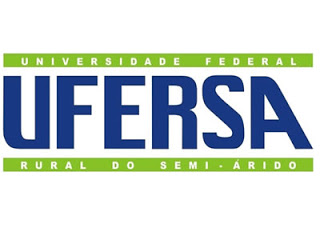 UNIVERSIDADE FEDERAL RURAL DO SEMI-ÁRIDOCENTRO MULTIDISCIPLINAR DE CARAÚBASCURSO: ENGENHARIA CIVIL